cell membrane photo from book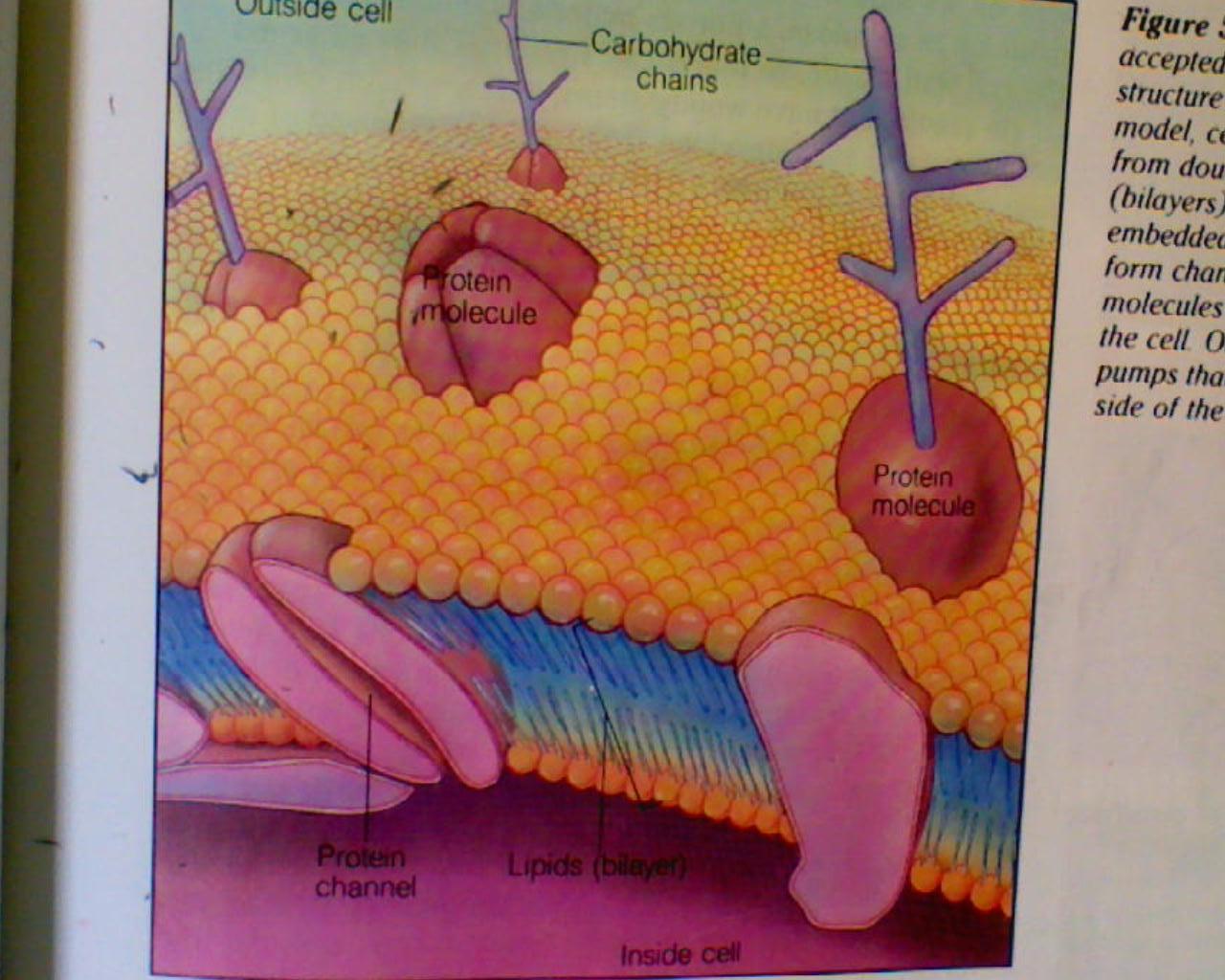 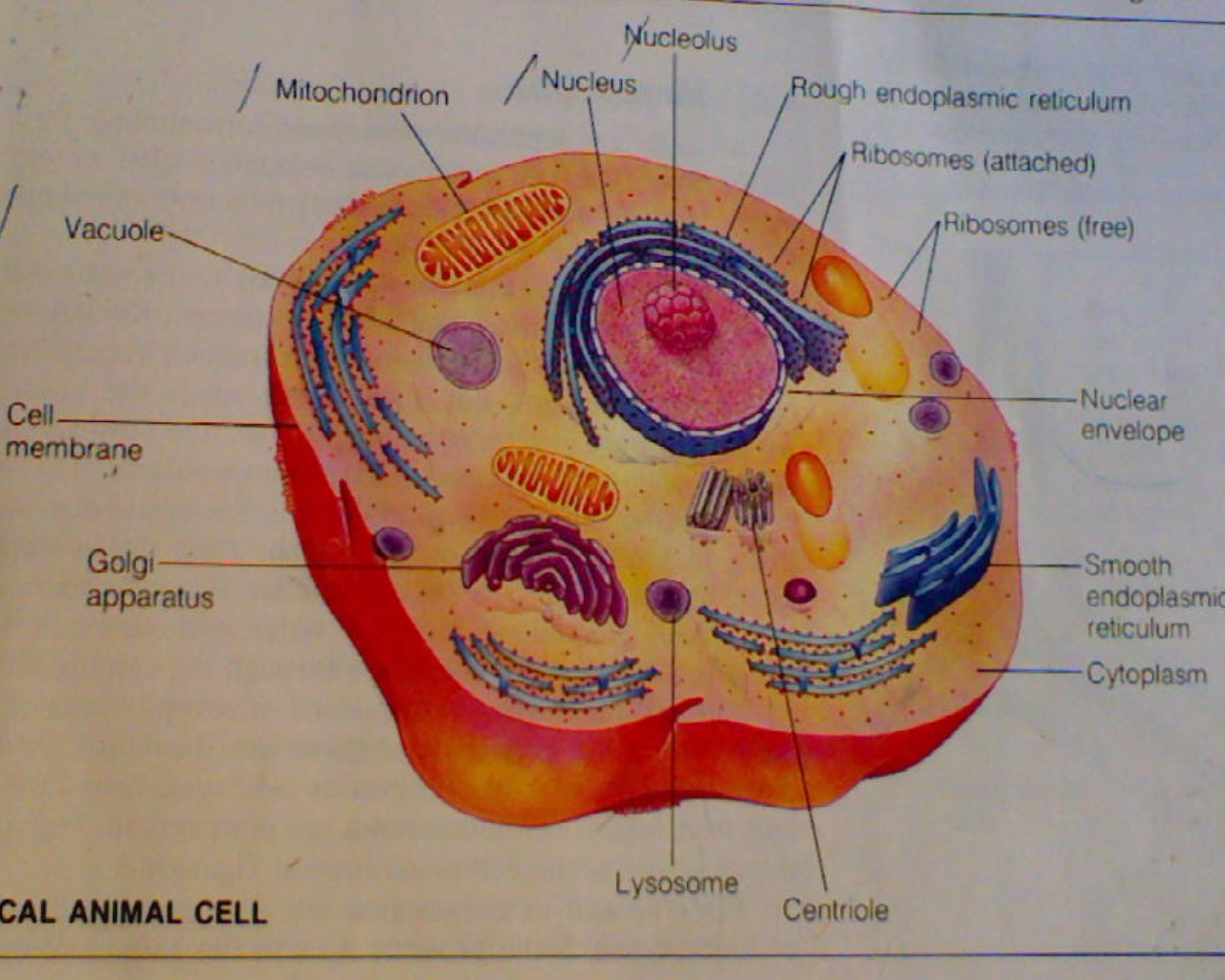 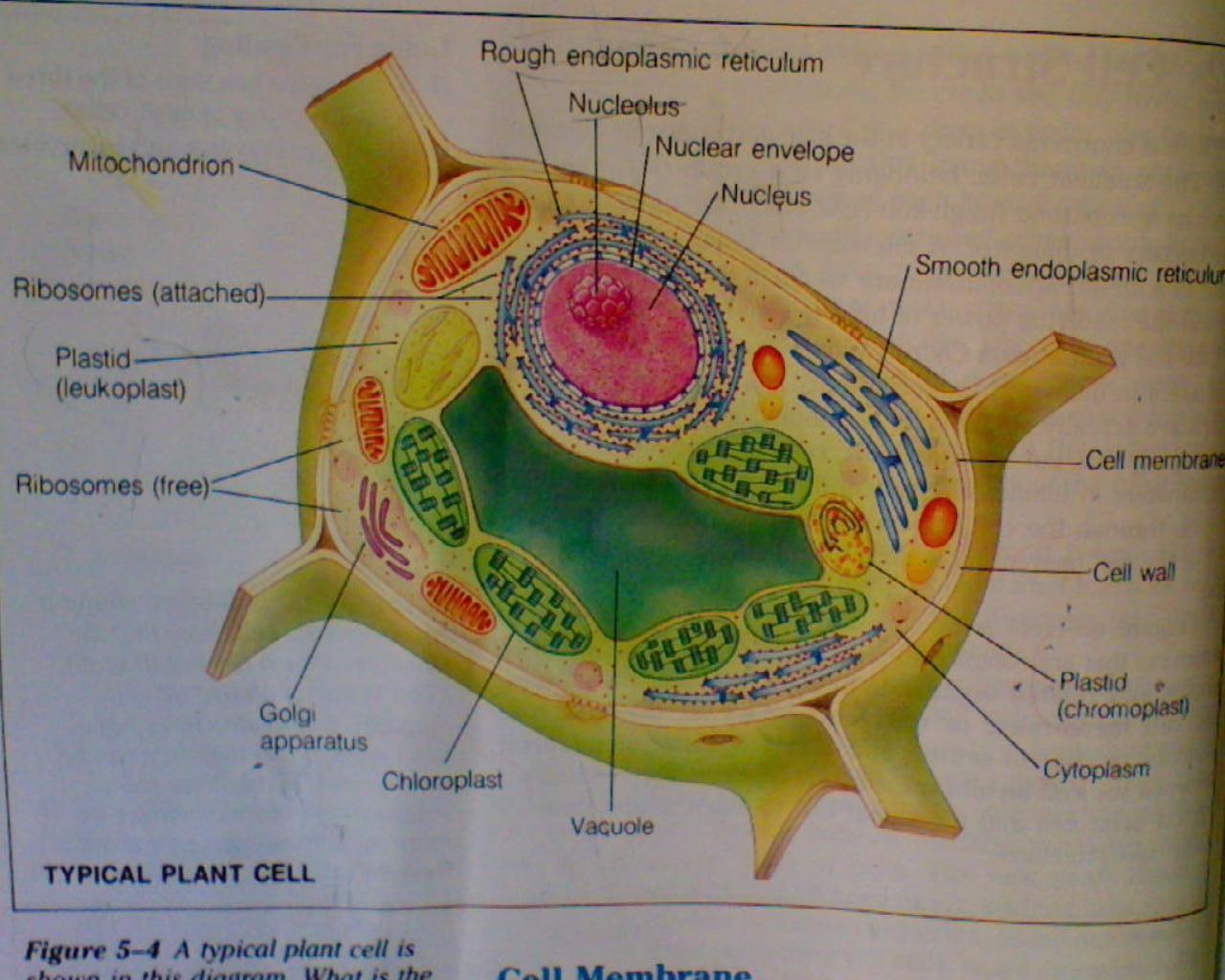 